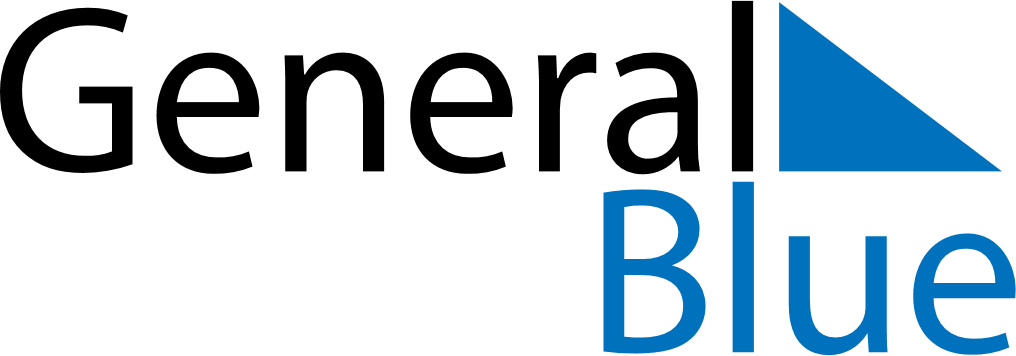 June 2026June 2026June 2026June 2026June 2026June 2026TogoTogoTogoTogoTogoTogoMondayTuesdayWednesdayThursdayFridaySaturdaySunday123456789101112131415161718192021Day of the Martyrs222324252627282930NOTES